Tätigkeiten, die du alle in der Corona-Zeit machen kannst…Sieh dir die Bilder und die dazugehörigen Wörter an. Flöte spielen	         einen Brief schreiben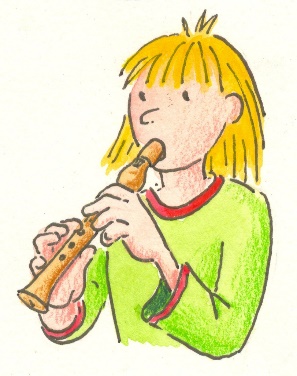 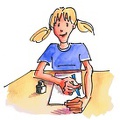 Zeitung lesen                            ein Buch lesen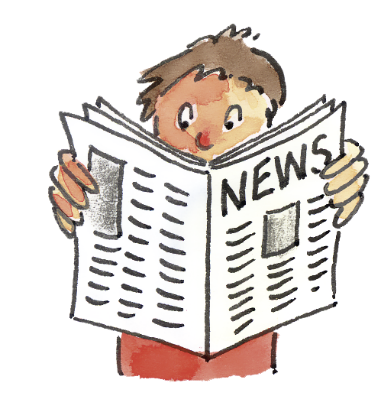 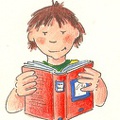 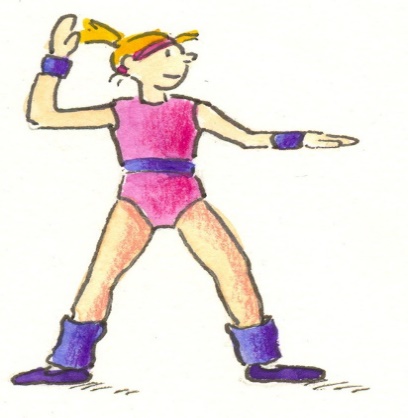 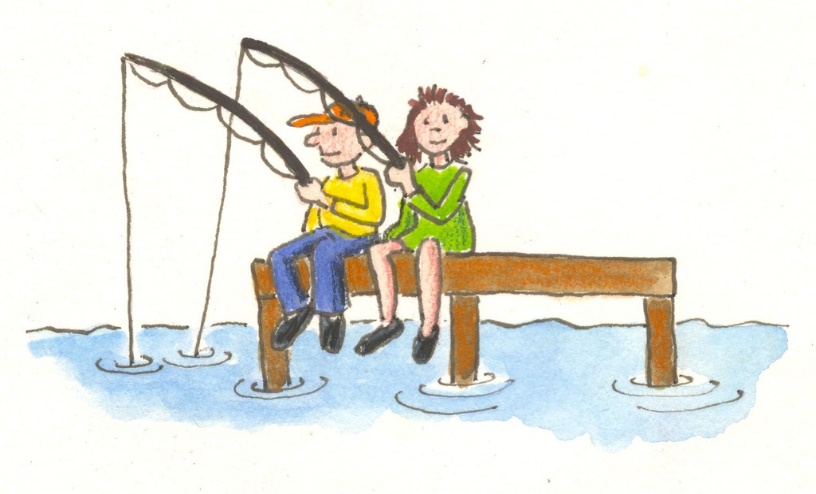 Sport / Gymnastik machen 			angeln, Fische fangen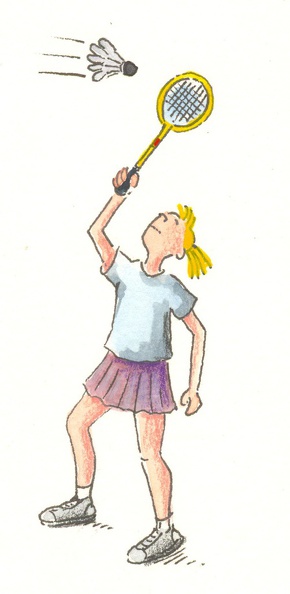 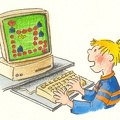 Federball /Badminton spielen	                      Computer spielen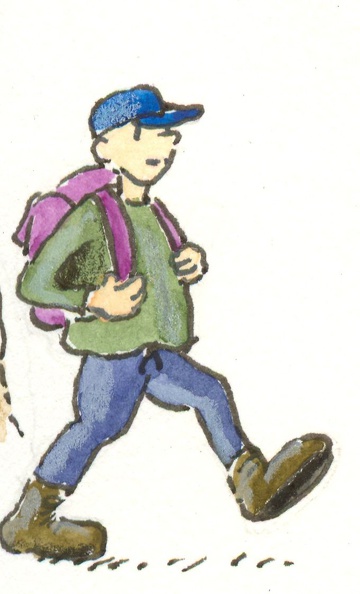 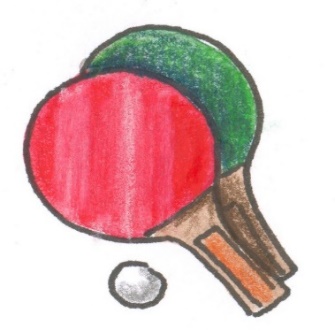 wandern gehen /spazieren gehen  *                                                   Tischtennis spielen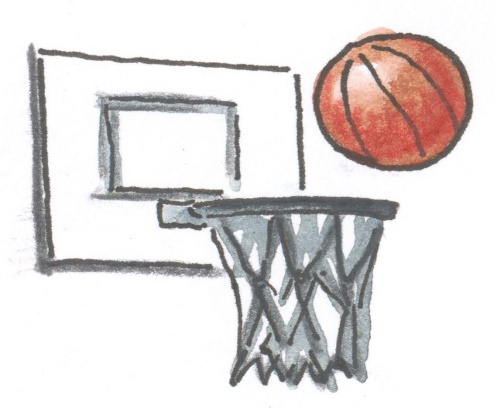 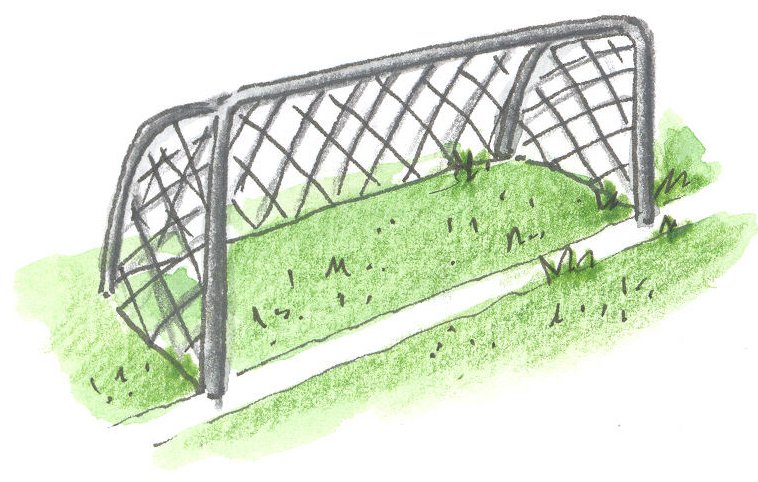 Basketball spielen, Körbe werfen                   Tore schießen, Fußball spielen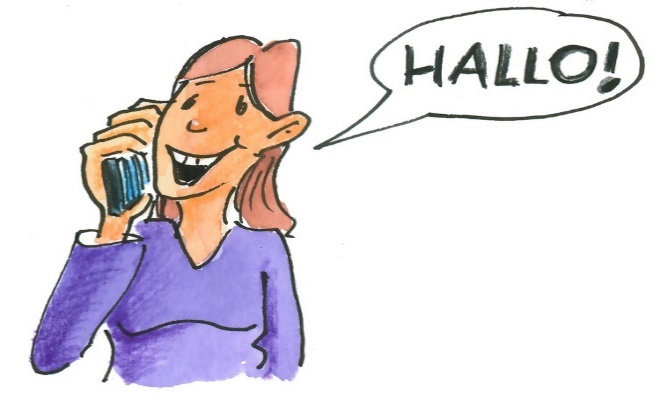 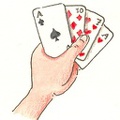 mit Freunden telefonieren					Karten spielen rutschen *                                       schaukeln 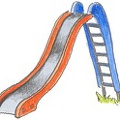 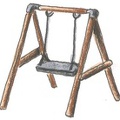 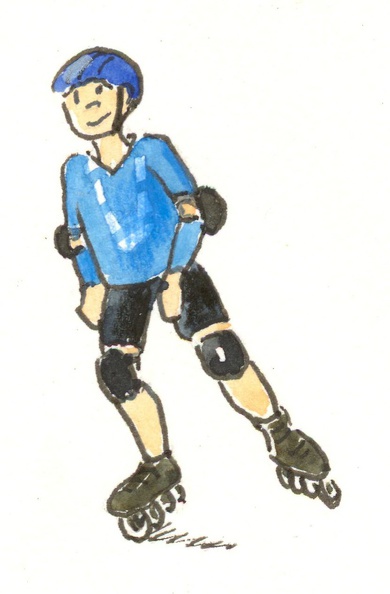 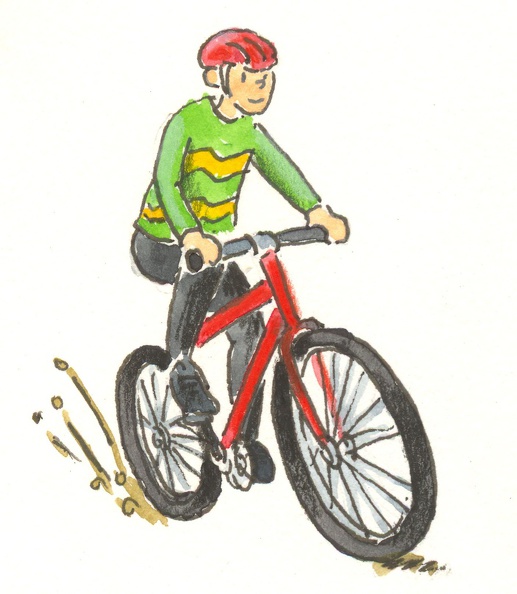 Inliner fahren / Inline skaten *		Fahrrad fahren *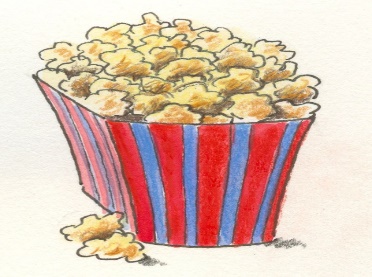 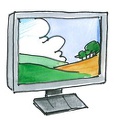 Popcorn selbst machen                       einen Film gucken, fernsehen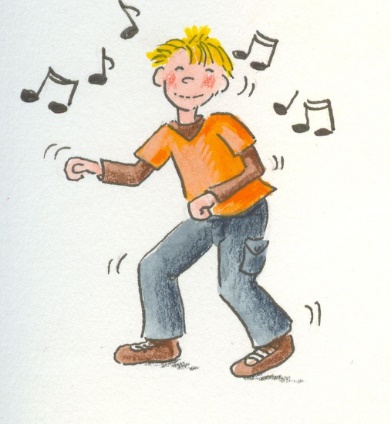 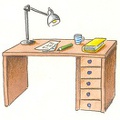 Musik hören und tanzen 		     Hausaufgaben machen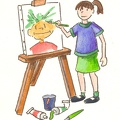 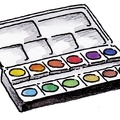       Bilder malen                                                                tuschen             Welche Dinge kannst du draußen machen und welche drinnen?Tipp: Manches geht sowohl drinnen als auch draußen. 😉Trage die Tätigkeiten in der Grundform in der Tabelle ein.Schreibe zu jedem Bild in der Ich-Form einen Satz:     Ich schreibe einen Brief. ___________________________________________________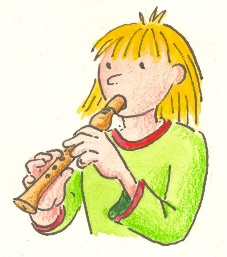 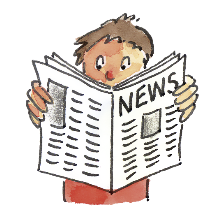   _________________________________________________  __________________________________________________________________________________________________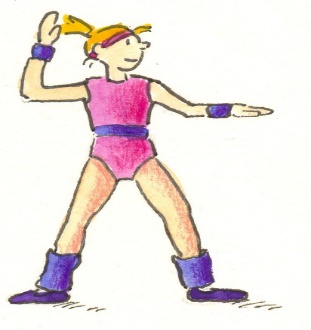 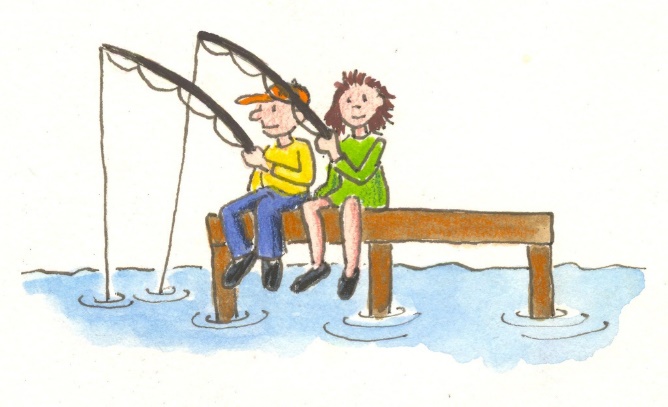 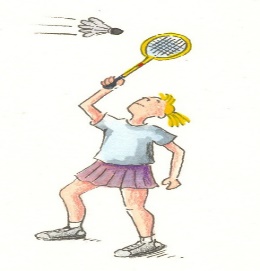 ______________________________________________________*_______________________________________________________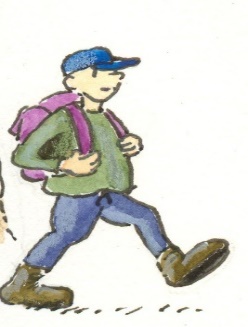 ______________________________________________________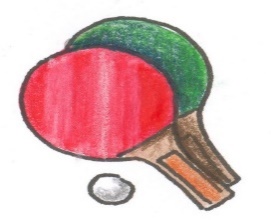 
______________________________________________________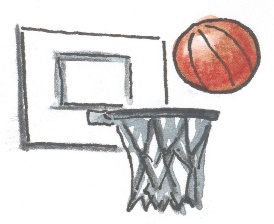 __________________________________________________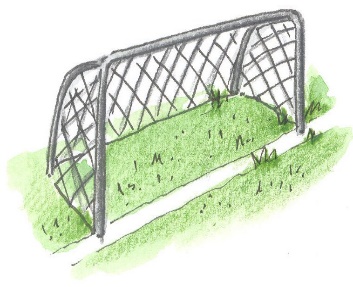 _________________________________________________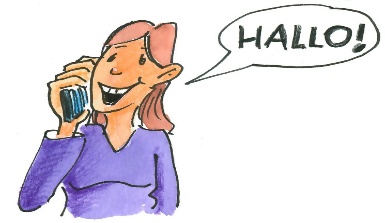 
 *___________________________________________________________________________________________________________ *_____________________________________________________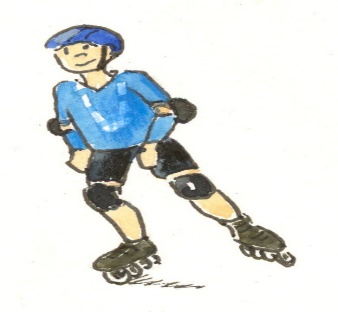 *  __________________________________________________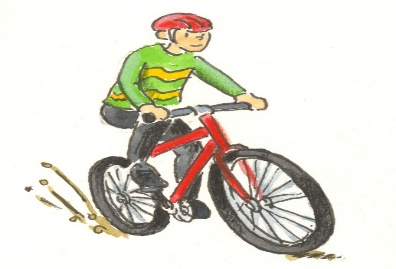 _______________________________________________________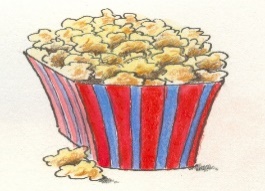 _____________________________________________________________________________________________________________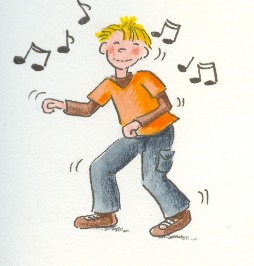 _____________________________________________________
_______________________________________________________Aufgabe 1 und 2 sind geschafft!Wenn du jemandem erzählst, was du vorhin gemacht hast, benutzt du eine Vergangenheitsform:Ich habe einen Brief geschrieben.Schreibe vier weitere Beispiele auf. Benutze dazu die Bilder ohne *Ich habe _________________Ich habe _________________Ich habe _________________Ich habe _________________ Bei den Bildern mit * heißt es aber: Ich bin Inliner gefahren.Schreibe drei Sätze mit Bewegungsverben in der Vergangenheitsform: Ich bin ___________________________________Ich bin____________________________________Ich bin____________________________________Wenn du mit der Zeit beginnst, wann du etwas genau gemacht hast, ändert sich die Reihenfolge im Satz!Gestern habe ich Flöte gespielt.Am Wochenende bin ich spazieren gegangen.  Beende die folgenden Sätze.Am Sonntag ________________________________Letzte Woche _______________________________Vorgestern __________________________________Drinnen                     DraußenFlöte spielen